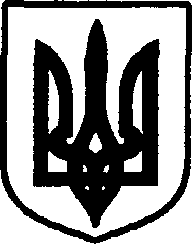 УКРАЇНАДунаєвецька міська рада VII скликанняР І Ш Е Н Н ЯТридцять п’ятої сесії20 квітня 2018 р.                                        Дунаївці	                                       №37-35/2018рПро розроблення проекту землеустрою щодо встановлення (зміни) межі населеного пункту с.Залісці Дунаєвецького району Хмельницької областіВраховуючи необхідність розроблення проекту землеустрою щодо встановлення (зміни) межі населеного пункту с.Залісці Дунаєвецького району Хмельницької області, керуючись статтями 173, 175  Земельного кодексу України, ст.46 Закону України «Про землеустрій», пунктом 34 частини 1 статті 26 Закону України «Про місцеве самоврядування в Україні», враховуючи пропозиції спільних засідань постійних комісій від 17.04.2018 року та 18.04.2018 року, міська рада ВИРІШИЛА:Замовити в землевпорядній організації розроблення проекту землеустрою щодо встановлення (зміни) межі населеного пункту с.Залісці Дунаєвецького району Хмельницької області.Контроль за виконанням рішення покласти на земельно-архітектурний відділ апарату виконавчого комітету Дунаєвецької міської ради (В.Макогончук) та постійну комісію з питань містобудування, будівництва, агропромислового комплексу, земельних відносин та охорони навколишнього природного середовища (голова комісії С.Кобилянський).Міський голова 	В. Заяць